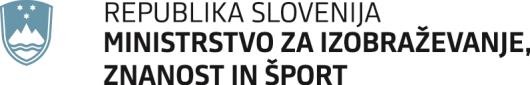 STROKOVNI SVET REPUBLIKE SLOVENIJE ZA ŠPORTMasarykova cesta 16, 1000 Ljubljana	T: 01 400 54 14F: 01 400 53 21E: strokovnisvet-sport-mizs@gov.siŠtevilka: 013-39/2021/29 Datum:	21. 6. 2021ZAPISNIK18. REDNE SEJE STROKOVNEGA SVETA REPUBLIKE SLOVENIJE ZA ŠPORTDatum seje:	torek, 15. 6. 2021Trajanje seje:	od 13:00 do 14:52Kraj izvedbe:	Ministrstvo za izobraževanje, znanost in šport, Velika dvorana, Masarykova cesta16, LjubljanaPrisotni člani:	Sašo Norčič, Janez Urbanc, mag. Katja Koren Miklavc, mag. Lovrencij Galuf, mag. Polona Rifelj, mag. Samo Logar, Matevž Jug, Uroš Zupan, Blaž Perko, mag. Janez Sodržnik, dr. Marko Šibila, mag. Stanko Glažar, mag. Matej Jamnik.Odsotni člani:	dr. Boro Štrumbelj, mag. Peter Škerlj, Vladimir Sitar, dr. Franci Petek. (vsi opravičeno)Drugi prisotni: dr. Mojca Doupona, generalna direktorica Direktorata za šport,mag. Mojca Pečnik Ternovšek, vodja sektorja pri Direktoratu za šport, Peter Levič, inšpektor za šport pri Inšpektoratu za šolstvo in šport, Jože Zidar, novinar STA,Zvijezdan Mikić, tajnik Strokovnega sveta.Predsednik Strokovnega sveta RS za šport (v nadaljnjem besedilu: SSRSŠ) je uvodoma pozdravil vse navzoče ter podal poročilo, da je na seji navzočih trinajst (13) članic in članov Strokovnega sveta RS za šport s čemer je skladno s 25. členom Poslovnika SSRSŠ zagotovljeno veljavno odločanje Strokovnega sveta RS za šport (SSRSŠ).Sprejem dnevnega redaV nadaljevanju je predsedujoči predstavil predlog dnevnega reda, kot sledi:Obravnava zapisnikov prejšnjih sej SSRSŠ.Poročilo o realizaciji sklepov prejšnjih sej SSRSŠ.Razpustitev in ustanovitev delovnih teles SSRSŠ.Projekt »Digitalizacija športa« v okviru Nacionalnega načrta za okrevanje in odpornost.Tožba Letalske zveze Slovenije zoper SSRSŠ.Izzivi športa v času predsedovanja Republike Slovenije svetu EU.Razno.Nato je predsedujoči odprl razpravo na temo predlaganega dnevnega reda. Ker predlogov za spremembo dnevnega reda ni bilo, je predsednik predlagal v potrditevSklep 18/203:Ad. 1) Obravnava zapisnikov prejšnjih sej SSRSŠPredsednik je odprl točko ter predal besedo tajniku SSRSŠ. Z. Mikić je povedal, da do današnjega dneva ni prejel pripomb na poslane osnutke zapisnikov preteklih sej SSRSŠ, zato se zapisniki na podlagi četrtega odstavka 27. člena Poslovnika strokovnega sveta RS za šport štejejo za potrjene.Predsednik je nato odprl razpravo na temo zapisnika 15. redne seje, 16. redne seje, 2. ustanovne seje in 17. redne seje. Ker se k razpravi ni prijavil nihče je predlagal v seznanitevSklep 18/204:inSklep 18/205:inSklep 18/206:inSklep 18/207:Ad. 2) Poročilo o realizaciji sklepov prejšnjih sej SSRSŠ.Predsednik je odprl točko ter predal besedo tajniku SSRSŠ. Z. Mikić je povedal, da iz priloženega poročila izhaja, da so bili vsi sklepi s prejšnjih sej uresničeni.Predsednik je nato odprl razpravo. V razpravi je sodeloval U. Zupan, ki je vprašal ali so potekale kakšne aktivnosti na podlagi sklepa št. 16/193 s 16. redne seje SSRSŠ.Z Mikić je odgovoril, da je bil odpravek sklepa št. 16/193 z ustrezno utemeljitvijo odposlan na Vlado RS in SVRK ter, da na ni bilo nobenega odziva.Ker se k razpravi nihče ni prijavil, je predlagal v potrditevSklep 18/208:Ad. 3) Razpustitev in ustanovitev delovnih teles SSRSŠPredsednik SSRSŠ je odprl točko, predstavil vsebino točke ter utemeljil predloge sklepov. Povedal je, da je z zamenjavo več, kot polovice članov SSRSŠ prenehala tudi funkcija vsem članom komisij oziroma delovnih teles SSRSŠ. SSRSŠ je med trajanjem mandata 2017-2022 ustanovil štiri delovna telesa, katerih članstvo je z zamenjavo več, kot polovice članov SSRSŠ, prenehalo. Ker delovna telesa še vedno formalno obstajajo je predsednik predlagal, da jih SSRSŠ razpusti. Nato je utemeljil predlog za ustanovitev novih delovnih teles ter kandidatov za predsednike le-teh.Predsednik je nato odprl razpravo. Ker se k razpravi nihče ni prijavil, je predlagal v potrditevSklep 18/209:Nato je predsednik povedal, da skladno s poslovnikom SSRSŠ predsednik SSRSŠ lahko predlaga ustanovitev delovnih teles in njihove predsednike. Povedal je, da delovna telesa lahko štejejo od 3 do 10 članov iz članov SSRSŠ in zunanjih članov ter, da predsedniki delovnih teles predlagajo v potrditev SSRSŠ člane delovnih teles pri čemer mora več, kot polovica članov delovnega telesa biti članov SSRSŠ.Predsednik je predlagal ustanovitev petih delovnih teles, kot sledi:Pravno administrativno komisijo,Komisijo za strategijo in financiranje športa,Komisijo za športne prireditve in spremljanje ukrepov za preprečevanje širjenja okužbe z virusom COVID-19,Komisijo za športno infrastrukturo,Komisijo za športne dejavnosti.Sklep 18/210:Sklep 18/211:Sklep 18/212:Sklep 18/213:Sklep 18/214:Nato je predsednik povabil izvoljene predsednike ustanovljenih delovnih teles SSRSŠ, da predlagajo SSRSŠ v imenovanje kandidatne liste za članice in člane delovnih teles.Mag. Logar se je zahvalil za zaupanje in je predlagal v potrditev sestavo Pravno administrativne komisije. Predsednik je nato odprl razpravo. Ker se k razpravi nihče ni prijavil, je predlagal v potrditevSklep 18/215:Mag. Koren Miklavec se je zahvalila za zaupanje in je predlagala v potrditev sestavo Komisije za strategijo in financiranje športa. Predsednik je nato odprl razpravo. Ker se k razpravi nihče ni prijavil, je predlagal v potrditevSklep 18/216:U. Zupan je zahvalil za potrditev in zaupanje in je predlagal v potrditev sestavo Komisije za športne prireditve in spremljanje ukrepov za preprečevanje širjenja okužbe z virusom COVID-19. Predsednik je nato odprl razpravo. Ker se k razpravi nihče ni prijavil, je predlagal v potrditevSklep 18/217:J. Urbanc se je zahvalil za zaupanje in je predlagal v potrditev sestavo Komisije za športno infrastrukturo ukrepov za preprečevanje širjenja okužbe z virusom COVID-19. Predsednik je nato odprl razpravo. Ker se k razpravi nihče ni prijavil, je predlagal v potrditevSklep 18/218:Mag. Galuf se je zahvalil za zaupanje in je predlagal v potrditev sestavo Komisije za športne dejavnosti. Predsednik je nato odprl razpravo. Ker se k razpravi nihče ni prijavil, je predlagal v potrditevSklep 18/219   :Ad. 4) Projekt »Digitalizacija športa« v okviru Nacionalnega načrta za okrevanje in odpornostPredsednik SSRSŠ je odprl točko ter povabil Z. Mikića in dr. Doupona, da predstavita vsebino točke. Z. Mikić je predstavil projekt Digitalizacija športa, ki je del ukrepa Digitalizacija javne uprave katerega nosilec je Ministrstvo za javno upravo. Povedal je, da je cilj projekta Digitalizacija športa vzpostavitev enotnega, celovitega, kakovostnega in analitičnega informacijskega sistema v športu, ki bo omogočal zbiranje, evidentiranje in pripravo podatkov za analiziranje ter posredovanje informacij s področja športa zainteresiranim uporabnikom. Predstavil je ključne ugotovitve iz analize stanja na področju informatike v športu, ki jo je Direktorata za šport naredil v pripravljali fazi načrtovanja projektne naloge, predstavil je podrobnejši opis predvidenih funkcionalnosti projekta Digitalizacija športa, predvidene mejnike, cilje, indikativno časovnico za izvedbo investicij ter finančno konstrukcijo projektaPredsednik je nato odprl razpravo. Ker se k razpravi nihče ni prijavil, je predlagal v potrditevSklep 18/220:Ad. 5) Tožba Letalske zveze Slovenije zoper SSRSŠPredsednik SSRSŠ je odprl točko ter povabil Z. Mikića, da predstavita vsebino točke. Z. Mikić je povedal, da se je spor začel v letu 2019, ko je Letalska zveza Slovenije na OKS-ZŠZ vložila vlogo za pridobitev naziva kategoriziranega športnika v perspektivnem razredu za osebo Janez Ovsec, za obdobje dosežkov od 1. 5. do 31. 8. 2019, v športni panogi letalstvo – modelarstvo, v športni disciplini letenje z vesoljskimi modeli S3A M (mladinci). OKS-ZŠZ je odločil, da se Janezu Ovscu kategorizacija ne dodeli, ker letalstvo – modelarstvo ni vključeno med športne panoge, katerih discipline se upoštevajo pri kategorizaciji. Na odločitev OKS-ZŠZ se je Letalska zveza Slovenije pritožila na SSRSŠ v vlogi drugostopenjskega organa, ki ga zadeve ni obravnaval oziroma o njej ni odločil v inštrukcijskem roku zaradi česar je Letalska zveza Slovenije sprožila spor pred Upravnim sodiščem. Povedal je, da je pravno podporo SSRSŠ ves čas postopka nudila Pravna služba MIZŠ, v sklepnem delu pa tudi Državno odvetništvo RS.Predsednik je nato odprl razpravo. V razpravi je sodeloval B. Perko, ki je izpostavil, da je nenavadno, da je Upravno sodišče presojalo vsebinsko. Prav tako je opozoril, da bi bilo smotrno če bi se zagotovila navzočnost predstavnika SSRSŠ na drugem naroku ob predstavnikih Državnega odvetništva saj bi lahko bolje zastopal odločitev SSRSŠ iz vsebinskega vidika.Po razpravi je predsednik predlagal v potrditevSklep 18/221:Ad. 6) Izzivi športa v času predsedovanja Republike Slovenije svetu EUPredsednik SSRSŠ je odprl točko ter povabil generalno direktorico Direktorata za šport dr. Doupona, da predstavi vsebino točke. Dr. Doupona je predstavila prioritete predsedovanja Slovenije Svetu EU. Med prednostnimi nalogami je izpostavila odpornost, okrevanje in strateška avtonomija EU, konferenco o prihodnosti Evrope, unijo evropskega načina življenja, pravne države in enakih meril za vse, verodostojno in varno Evropsko unija, sposobno zagotoviti varnost in stabilnost v svoji soseščini. Za področje športa je izpostavila tematske prednostne naloge, ki so Evropski model športa, vseživljenjsko telesno dejavnost, dvojno kariero športnikov ter volitve v organe WADA. Izpostavila je tudi osrednje dogodke za področje športa, ki naj bi potekali v času slovenskega predsedovanja in sicer:Srečanje generalnih direktorjev za šport, 22. - 23. septemberSeminar Evropske komisije „Zdrav življenjski slog za vse“, 23. septemberUradna otvoritev evropskega tedna športa in nacionalni dneva športa, 23. septembraKonferenca predsedstva „Vseživljenjska telesna dejavnost“, 24. septembraSvet EYCS (šport), 30. novemberDelovna skupina za šport (julij-september): 12. julij, 9. in 20. septemberPredsednik je nato odprl razpravo. V razpravi je sodeloval mag. Sodržnik. Povedal je, da ravnokar poteka zasedanje EPAS v okviru katere poteka razprava tudi o evropskem modelu športa. Izpostavil je, da se je vzpostavilo vzdušje nezaupanja do predloga modela najverjetneje zaradi nerazumevanja. Izpostavil je, da bi bilo potrebno razmišljati o kompromisni rešitvi glede drugačnega poimenovanja koncepta.Po razpravi je predsednik predlagal v potrditevSklep 18/222:Ad. 7) RaznoPredsednik je odprl točko ter najprej povabil predstavnika Inšpektorata za šolstvo in šport, P. Leviča, da poda krajše poročilo o delu inšpektorata v času epidemije.P. Levič je podal krajše poročilo o izvajanju nadzora nad spoštovanjem omejitev pri izvajanju športne dejavnosti zaradi epidemije SARS-CoV-2. Poudaril je, da je inšpektorat v obdobju od oktobra 2020 do konca maja 2021 izvedel nadzor nad več, kot 4000 športnimi objekti po Sloveniji. Povedal je, da je bilo izrečenih 80 ukrepov od katerih je bila velika večina opozoril in dve globi.Sledila je razprava. V razpravi so sodelovali: J. Urbanc, B. Perko, M. Jug.J. Urbanc je vprašal ali je Inšpektorat v okviru nadzorov ugotavljal tudi ali imajo upravljalci objektov ustrezna pooblastila za upravljanje športnih objektov. Izpostavil je, da Zakon o stvarnem premoženju države in samoupravnih lokalnih skupnosti opredeljuje, da javne športne objekte v lasti države ali lokalnih skupnosti lahko upravljanje lahko javni zavodi ali gospodarske družbe.P. Levič je odgovoril, da se v okviru trenutnih pregledov niso ukvarjali s tem vprašanjem. Povedal je, a se je Inšpektorat ukvarjal z omenjenim vprašanjem v preteklih pregled pri čemer je izpostavil razliko med upravljanjem in najemom. Zakon pravico do upravljanja z javim stvarnim premoženjem daje javnim zavodom medtem, ko je pravica do najema dovoljena komurkoli. Poudaril je, da so pri določenih občinah naleteli na nerazumevanje te razlike. Pri tovrstnih nerazumevanjih so zaznali predvsem v manjših občinah v katerih nimajo ustanovljenih javnih zavodov za upravljanje s športnimi objekti in so tudi sicer kadrovsko podhranjene.Predsednik pozove Ministrstvo za izobraževanje, znanost in šport, da predsednikom delovnih teles MIZŠ posreduje analize izvajanja LPŠ 2021, NPŠ za obdobje 2014 – 2023 in morebitnih drugih analiz oziroma dokumentov, ki bodo podlaga za delo delovnih teles Strokovnega sveta RS za šport.Dr. Doupona je odgovorila, da celovita analiza izvajanja NPŠ 2014-2023 še ni bila nikoli narejena ter, da je Direktorat za šport prioritetno pristopil k pripravi poročila, ki bo na voljo predvidoma do konca leta. Povedala je, da lahko Direktorat za šport za potrebe dela SSRSŠ oziroma obravnave konkretne teme posreduje tiste podatke, ki jih ima že zbrane. Povedala je, da je bilo ob pregledu kazalnikov za vrednotenje izvajanja NPŠ 2014-2023 ugotovljeno, da se določeni podatki sploh niso zbirali. Določeni podatki so bili zbirani ampak niso bili analizirani.Nato je predsednik članice in člane seznanil s pobudo OKS-ZŠZ glede podaljšanja kategorizacije za izbrane športnike. Nato je povabil B. Perka, da utemelji predlog OKS-ZŠZ. B. Perko je povedal, da gre za podaljšanje registracije kategoriziranim športnikom v razredih perspektivni, mednarodni, svetovni in olimpijski, ki jim kategorizacija poteče 30. 6. 2021 in 30. 9. 2021, iz razloga epidemije COVID-19. Razlog za pobudo je izostanek tekmovanj v določenih panogah ali nekonkurenčni pogoji. Izpostavil je, da med športniki nekatere se predlog nanaša, so tudi takšni, ki bodo ostali brez zaposlitve v državni upravi v kolikor ukrep podaljšanja ne bo sprejet. Še le z objavo novega seznama kategoriziranih športnikov s 1. 7. 2021 bo jasno koliko bo takšnih športnikov. Predlagal je, da SSRSŠ o pobudi OKS-ZŠZ odloča dopisno.Sledila je razprava. V razpravi so sodelovali: dr. Doupona, mag. Sodržnik, mag. Logar.Dr. Doupona je pojasnila, da je Direktorat za šport pozval OKS-ZPZ, da predloži analizo na podlagi katere bo možno oceniti utemeljenost predloga. Poudarila je, da brez te analize ni možno tehtno odločati. Izpostavila je, da gre za rang tekmovalcev, ki so ves čas epidemije imeli možnost treniranja in tekmovanja. Verjame, da so pri določenih športih imeli zmanjšano možnost tekmovanj ali priprav, zaradi česar potrebujemo analizo in podatke o tem za katere športe ali športnike gre. Na Direktoratu za šport ne podpiramo pavšalnega podaljševanja statusov, ker si želimo pravične obravnave športnikov.B. Perko je povedal, da je bo zelo težko v tako kratkem času pripraviti tako obsežno analizo. Povedal je, da mu ni jasno zakaj je podaljšanje statusa za omenjene športnike problematično, saj ne bo vplival za javne finance in že razdeljena javna sredstva.Mag. Sodržnik je izpostavil, da bi morali pri vrednotenju predloga ukrepa zasledovati interes športnikov in ne javnih financ. Poudaril je, da bo SSRSŠ naredil več škode če bomo koga zaradinapake izpustili, kot pa da komu hipotetično zaradi napake status podaljšamo, ker lahko za nazaj napako popravimo. Izpostavil je, da najtežje osebe vračati v sistem po tem, ko si ga iz sistema – četudi zaradi napake – izločil. Povedal je, da je materija izredno pomembna zaradi česar ne bo imel težav, če bo zaradi obravnave le-te sklicana izredna seja s ciljem, da se zadeva pravočasno reši.Mag. Logar je povedal, da verjame da je OKS-ZŠZ skrbno preučil zadevo pred podajo predloga in bi podprl predlog OKS-ZŠZ. Hkrati je podprl pobudo Direktorata za šport, da OKS-ZŠZ pripravi dodatne podatke na podlagi katerih bo tudi SSRSŠ lahko tehtno odločil. Apeliral je, da se skupnimi močmi najde rešitev v dobrobit športnikov.Predsednik je nato povabil članice in člane SSRSŠ k podaji dodatnih predlogov oziroma k izpostavitvi morebitnih dodatnih tem.Mag. Jamnik je povedal, da je FIBA Europe podelila Košarkarski zvezi Slovenije organizacijske pravice za Evropsko prvenstvo v košarki za ženske v letu 2023. Izpostavil je, da se je Košarkarska zveza Slovenije dogovorila z Mestno občino Celje za izvedbo ene od tekmovalnih skupin v Celju. M. Jug je povedal, da je vesel, da bo del tekmovanja potekal v Celju.J. Urbanc je opozoril da bo delo članov SSRSŠ oteženo zaradi pomanjkanja podatkov s področja športa. Izpostavil je, da so podatki o delu Sveta Javnega zavoda RS za šport Planica na spletni strani Javnega zavoda niso spremenjeni oziroma ažurirani od 17. oktobra 2013, kar je nesprejemljivo. Izpostavil je, da bo brez resnih podatkov SSRSŠ težko opravil svoje delo.Ob 14:48 so sejo zapustili mag. Koren Miklavec, mag. Logar, dr. Šibila. Ob 14:50 je sejo zapustil mag. Glažar.Ker je bil dnevni red izčrpan, je predsednik sejo zaključil ob 14:52.Zapisal:Zvijezdan Mikić	Sašo NorčičTajnik Strokovnega sveta	Predsednik Strokovnega svetaPriloga:-	Lista prisotnosti na sejiGlasovalo: 13Za: 13Proti: 0Vzdržani: 0Sklep sprejet: DAGlasovalo: 13Za: 13Proti: 0Vzdržani: 0Sklep sprejet: DAGlasovalo: 13Za: 13Proti: 0Vzdržani: 0Sklep sprejet: DAGlasovalo: 13Za: 13Proti: 0Vzdržani: 0Sklep sprejet: DAGlasovalo: 13Za: 13Proti: 0Vzdržani: 0Sklep sprejet: DAGlasovalo: 13Za: 13Proti: 0Vzdržani: 0Sklep sprejet: DAGlasovalo: 13Za: 13Proti: 0Vzdržani: 0Sklep sprejet: DAGlasovalo: 13Za: 12Proti: 0Vzdržani: 1Sklep sprejet: DAGlasovalo: 13Za: 13Proti: 0Vzdržani: 0Sklep sprejet: DAGlasovalo: 13Za: 13Proti: 0Vzdržani: 0Sklep sprejet: DAGlasovalo: 13Za: 13Proti: 0Vzdržani: 0Sklep sprejet: DAGlasovalo: 13Za: 11Proti: 0Vzdržani: 2Sklep sprejet: DAGlasovalo: 13Za: 13Proti: 0Vzdržani: 0Sklep sprejet: DAGlasovalo: 13Za: 13Proti: 0Vzdržani: 0Sklep sprejet: DAGlasovalo: 13Za: 13Proti: 0Vzdržani: 0Sklep sprejet: DAGlasovalo: 13Za: 13Proti: 0Vzdržani: 0Sklep sprejet: DAGlasovalo: 13Za: 13Proti: 0Vzdržani: 0Sklep sprejet: DAGlasovalo: 13Za: 13Proti: 0Vzdržani: 0Sklep sprejet: DAGlasovalo: 13Za: 13Proti: 0Vzdržani: 0Sklep sprejet: DAGlasovalo: 13Za: 13Proti: 0Vzdržani: 0Sklep sprejet: DA